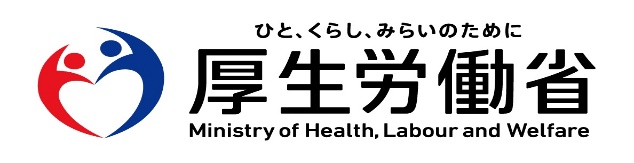 ▲▽▲▽▲▽▲▽▲▽▲▽▲▽▲▽▲▽▲▽▲▽▲▽▲▽▲▽▲▽▲▽▲▽▲▽▲▽▲福島労働局メールマガジン　令和４年８月１０日発行日頃より、労働行政の運営につきまして、格別のご理解とご協力を賜り厚く御礼申し上げます。このメールマガジンでは、当局において前月に報道発表（ホームページ掲載分含む）した資料、労働局等が開催するセミナー等の日程、法改正の概要等の情報を中心にお知らせいたします。なお、詳細につきましては、当局及び厚生労働省ホームページの該当ＵＲＬをご覧ください。▲▽▲▽▲▽▲▽▲▽▲▽▲▽▲▽▲▽▲▽▲▽▲▽▲▽▲▽▲▽▲▽▲▽▲▽▲▽▲【福島労働局からのご案内】　（令和４年７月29日定例報告会で発表しました。）　➡　新型コロナウイルス感染症の影響を受ける労働者、事業主に対する支援措置　　　　https://jsite.mhlw.go.jp/fukushima-roudoukyoku/content/contents/001217931.pdf 　　➡　福島労働局からのお知らせ　　　　 　https://jsite.mhlw.go.jp/fukushima-roudoukyoku/content/contents/001217932.pdf【報道発表】○令和４年７月発表資料NEW   https://jsite.mhlw.go.jp/fukushima-roudoukyoku/houdou_00070.html▶ 7/29　郡山公共職業安定所職員の新型コロナウイルス感染症への感染について 　　　▶ 7/29　「出張ハローワーク！ひとり親全力サポートキャンペーン」を実施します 　   ▶　7/29　令和4年3月新規高等学校卒業者の職業紹介状況（令和4年6月末現在) 　　　▶　7/29 令和4年6月分 最近の雇用失業情勢  　　　▶　7/28 相双公共職業安定所富岡出張所職員の新型コロナウイルス感染症への感染について  ▶ 7/28 二本松公共職業安定所職員の新型コロナウイルス感染症への感染について 　　　▶ 7/26雇用調整助成金等事務センター職員の新型コロナウイルス感染症への感染について 　　　▶　7/25福島労働基準監督署職員の新型コロナウイルス感染症への感染について 　　　▶ 7/25 会津若松公共職業安定所職員の新型コロナウイルス感染症への感染について 　　　▶　7/15 労働安全衛生法違反被疑事件を書類送検 　　　▶　7/14福島公共職業安定所職員の新型コロナウイルス感染症への感染について ▶　7/14福島労働局職員の新型コロナウイルス感染症への感染について    ▶　7/14 建設現場の熱中症予防対策の徹底をあらためて要請    ▶ ７/13 いわき公共職業安定所職員の新型コロナウイルス感染症への感染について    ▶ 7/11相双公共職業安定所相馬出張所職員の新型コロナウイルス感染症への感染について  ▶ 7/11 福島労働局職員の新型コロナウイルス感染症への感染について    ▶ 7/7 「令和3年度個別労働紛争解決制度の施行状況」を公表します    ▶ 7/6 ふくしま合同就職面接会を2日間開催    ▶ 7/5 いわき公共職業安定所勿来出張所職員の新型コロナウイルス感染症への感染につい　　　　　　 て▶ 7/1令和4年5月分 最近の雇用失業情勢【イベント情報】☞　随時更新中です。○令和４年７月発表NEW　  https://jsite.mhlw.go.jp/fukushima-roudoukyoku/news_topics/event.html　　　　　  ▶7/29 「出張ハローワーク！ひとり親全力サポートキャンペーン」を実施します 　　　▶7/29　ハローワーク須賀川で「若年者向け就職活動応援セミナー」を開催します。 　　　▶7/28　9月15日（木）ミニ面接会を開催します（福島新卒応援ハローワーク）     ▶7/26　8月24日（水）ミニ病院説明会を開催します（ハローワークいわき)  　 ▶7/26　8月10日（水）【製造業】ミニ企業説明会を開催します（ハローワークいわき）      ▶7/25  8月24日（水）企業説明会を開催します（福島わかものハローワーク） ▶7/25　 8月17日（水）開催　シニア就職応援セミナー（ハローワーク会津若松） 　　　▶7/13　8月16日（火）開催　自衛官採用説明会（ハローワーク会津若松）【重要なお知らせ】　○業務改善助成金：中小企業・小規模事業者の生産性向上のための取組を支援NEW　　　　令和4年の地域別最低賃金改定までに事業場内最低賃金の引き上げを行うとともに生産性向上のための設備投資等をご検討中の中小企業事業主の方は、早めにご相談いただくようお願いいたします。　　　　詳しくは、業務改善助成金コールセンター　０１２０－３６６－４４０（受付時間　平日8:30～17:15）　又は、福島労働局雇用環境・均等室（℡０２４－５３６－２７７７）までお問い合わせください。　　　☞　　https://www.mhlw.go.jp/stf/seisakunitsuite/bunya/koyou_roudou/roudoukijun/zigyonushi/shienjigyou/03.html○改正育児・介護休業法「オンライン説明会（ZOOM）」「個別相談会」を開催しますNEW　　　　産後パパ育休制度の新設、個別の育休制度の周知・意向確認措置の義務化など、法に沿った対応を進めていただくため、福島労働局では福島働き方改革推進支援センターと共催でオンライン説明会及び個別相談会を開催いたします。　　☞https://jsite.mhlw.go.jp/fukushima-roudoukyoku/newpage_01243.html　次回は９月上旬に配信予定です。※※※※※※※※※※※※※※※※※※※※※※※※※※※※※※※※※※福島労働局雇用環境・均等室（担当：川村）　〒９６０－８０２１　福島市霞町１－４６　電話　０２４－５３６－２７７７、FAX　０２４－５３６－４６５８※※※※※※※※※※※※※※※※※※※※※※※※※※※※※※※※※※